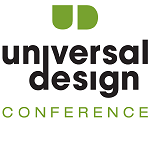 UNIVERSAL DESIGN CONFERENCEDAY ONE:  MONDAY 17 May 2021UNIVERSAL DESIGN CONFERENCEDAY ONE:  MONDAY 17 May 2021UNIVERSAL DESIGN CONFERENCEDAY ONE:  MONDAY 17 May 2021UNIVERSAL DESIGN CONFERENCEDAY ONE:  MONDAY 17 May 2021UNIVERSAL DESIGN CONFERENCEDAY ONE:  MONDAY 17 May 2021UNIVERSAL DESIGN CONFERENCEDAY ONE:  MONDAY 17 May 202109:00 – 09:20ROOM – Victoria PavilionOpening, Housekeeping and Welcome: MC Ms Michele BarryROOM – Victoria PavilionOpening, Housekeeping and Welcome: MC Ms Michele BarryROOM – Victoria PavilionOpening, Housekeeping and Welcome: MC Ms Michele Barry09:20 – 09:40Official Welcome: Stefano Scalzo, Executive General Manager, Victoria Health & Building AuthorityOfficial Welcome: Stefano Scalzo, Executive General Manager, Victoria Health & Building AuthorityOfficial Welcome: Stefano Scalzo, Executive General Manager, Victoria Health & Building Authority09:40 – 10:30Keynote:  Five Pillars of Inclusive Smart CitiesJames Thurston, Vice President Global Strategy, G3itc, from Washington DCKeynote:  Five Pillars of Inclusive Smart CitiesJames Thurston, Vice President Global Strategy, G3itc, from Washington DCKeynote:  Five Pillars of Inclusive Smart CitiesJames Thurston, Vice President Global Strategy, G3itc, from Washington DC10:30 – 11:00BreakBreakBreakROOM – Victoria Pavilion  Chair Natasha LaytonROOM – Port Philip Room  Chair Chris MacleanROOM – Pavilion Foyer11:00 – 11:20Mobility Scooters in the Wild: Users’ Resilience and Innovation. Theresa Harada, University of WollongongCommunity-based Studios for drawing Students’ Awareness of Universal Design Principles. Hing-Wah Chau, Academic Teaching Scholar, Victoria University.    Chair Emily SteelWorkshop:  11:00 – 12:00Interoception as a universal design for learning strategy to support well-being and engagement in learning in education for all children and young people. Emma Goodall. Manager Disability & Complex Needs, Department for Education South Australia(Spaces limited, please register)11:20 – 11:40Creating communication accessible public transport services for everyone, everywhere, everyday. Georgia Burn, Communication Access Coordinator, ScopeHow to best teach Universal Design to design students at TAFE? A presentation of results; regarding teacher and coordinator recommendations, new ideas and potential new projects. Bec Renton, Health and Science Research Student, Deakin University  Chair Emily SteelWorkshop:  11:00 – 12:00Interoception as a universal design for learning strategy to support well-being and engagement in learning in education for all children and young people. Emma Goodall. Manager Disability & Complex Needs, Department for Education South Australia(Spaces limited, please register)11:40 – 12:00Is occupation the missing link to advancing the universal design of public built environments? Valerie Watchorn, Deakin UniversityIt’s the little things that count: A case study of an age and dementia friendly streetscape. Guy Luscombe, Principal, Systems Architects  Chair Emily SteelWorkshop:  11:00 – 12:00Interoception as a universal design for learning strategy to support well-being and engagement in learning in education for all children and young people. Emma Goodall. Manager Disability & Complex Needs, Department for Education South Australia(Spaces limited, please register)12:00 – 13:30Lunch (with TABLE TOPICS)Lunch (with TABLE TOPICS)Lunch (with TABLE TOPICS)DAY ONE:   MONDAY 17 May 2021 / CONTINUEDDAY ONE:   MONDAY 17 May 2021 / CONTINUEDDAY ONE:   MONDAY 17 May 2021 / CONTINUED12:00 – 13:30     (LUNCH)Table Topics during LUNCH Everyone, Everywhere: Exploring the interface of Communication Access for People withCommunication Disabilities with the Principles of Universal Design.Georgia Burn, Jacob Matthew and Keara Quadros, Scope (Aust)When it is not legislated: How can we improve access and inclusion in public toilets?Katherine Webber, ConsultantInclusive Design: An International Case for Good Design and Good BusinessJenna Mikus, PhD Candidate, Queensland University of TechnologyDoes Getting in the Door Guarantee Participation? A discussion.Valerie Watchorn, PhD Candidate and Lecturer, Deakin UniversityLocal Government UD Network Lunchtime Eat and Meet Virginia Richardson, Group Leader Local Government Universal Design NetworkTable Topics during LUNCH Everyone, Everywhere: Exploring the interface of Communication Access for People withCommunication Disabilities with the Principles of Universal Design.Georgia Burn, Jacob Matthew and Keara Quadros, Scope (Aust)When it is not legislated: How can we improve access and inclusion in public toilets?Katherine Webber, ConsultantInclusive Design: An International Case for Good Design and Good BusinessJenna Mikus, PhD Candidate, Queensland University of TechnologyDoes Getting in the Door Guarantee Participation? A discussion.Valerie Watchorn, PhD Candidate and Lecturer, Deakin UniversityLocal Government UD Network Lunchtime Eat and Meet Virginia Richardson, Group Leader Local Government Universal Design Network12:30 – 13:20 Walking Tour Guy Luscombe (registration required) 13:30 – 14:15ROOM – Victoria PavilionPanel Session: The State of Play for Inclusive TourismPanel Members: Martin Heng, Tom Bevan and Nicole Healy. Moderator is Margaret KayROOM – Victoria PavilionPanel Session: The State of Play for Inclusive TourismPanel Members: Martin Heng, Tom Bevan and Nicole Healy. Moderator is Margaret KayROOM – Victoria PavilionPanel Session: The State of Play for Inclusive TourismPanel Members: Martin Heng, Tom Bevan and Nicole Healy. Moderator is Margaret KayROOM – Victoria Pavilion Chair Janice RiegerROOM – Port Philip Room Chair Terri PreeceROOM – Pavilion Foyer14:20 – 14:40Making a Place for Joy: How the design of the built environment determines happiness and quality of life as we age. Ryan Loveday, Director, Fulton Trotter ArchitectsHoliday Parks Access Project – Lake Macquarie City Council. Garry Ellem, Holiday Parks Coordinator, Lake Macquarie City CouncilWorkshop: 14:20 - 15:00Know your users, meet their needs, and enable them to thrive (with some help from ISO Standards) Emily Steel.(spaces limited, please register)14:40 – 15:00Design Matters to make well spaces. Michael Walker, Principal Advisor Universal Design, Victorian Health and Human ServicesAccessible Events – A Multi-dimensional Approach to Temporary Universal Design. Tina Merk, Engineer, Zayed Higher Organization for People of Determination, UAE.Workshop: 14:20 - 15:00Know your users, meet their needs, and enable them to thrive (with some help from ISO Standards) Emily Steel.(spaces limited, please register)15:00 – 15:30BreakBreakBreakDAY ONE:   MONDAY 17 May 2021 / CONTINUEDDAY ONE:   MONDAY 17 May 2021 / CONTINUEDDAY ONE:   MONDAY 17 May 2021 / CONTINUEDROOM – Victoria Pavilion  Chair Margaret WardROOM – Port Philip Room  Chair Karen Fankhauser15:30 – 16:00Housing older Australians: wants, needs and innovative inclusive approaches. Kelli Dendle and Guy LuscombeAligning enabling environments for people with autism and dementia within universal design. Terri Preece, Environmental Design Consultant, Dementia Training Australia, and Shelly Dival, Autism Design Specialist, Enabling Spaces.16:00 – 16:30From niche to mainstream: local government and the specialist disability housing sector. Linda Martin-Chew, Team Leader Projects and Infrastructure, and Rosie Beaumont former Access Metro Officer, City of Whittlesea.Different Buildings for Different Minds - Designing spaces and places for autism while creating truly inclusive communities. Shelly Dival, Autism Design Specialist, Enabling Spaces16:30 – 17:00Designing with the Digital Divide to Design Technology for all. Jenna Mikus, PhD Candidate, Queensland University of TechnologySensory Spaces. Jack Mulholland, Community Access and Inclusion Facilitator, Maroondah City Council17:00CloseCloseUNIVERSAL DESIGN CONFERENCEDAY TWO:  TUESDAY 18 May 2021UNIVERSAL DESIGN CONFERENCEDAY TWO:  TUESDAY 18 May 202108:45 – 09:00ROOM – Victoria PavilionWelcomeROOM – Victoria PavilionWelcome09:00 – 09:45Keynote: Debunking Myths Around Ageing and Work Professor Philip Taylor, Institute for Employment and Work, Federation UniversityKeynote: Debunking Myths Around Ageing and Work Professor Philip Taylor, Institute for Employment and Work, Federation University09:45 – 10:30Keynote: People, Parks and Play: A Universal Design ApproachFiona Morrison, Director Open Space, NSW Department of Planning, Industry and Environment Keynote: People, Parks and Play: A Universal Design ApproachFiona Morrison, Director Open Space, NSW Department of Planning, Industry and Environment 10:30 – 11:00BreakBreakROOM – Victoria Pavilion  Chair Linda Martin ChewROOM – Port Philip Room Chair Sarah Davidson11:00 – 11:20Access and Inclusion in Public Toilets: Impacts on social and economic participation. Katherine Webber, ConsultantWorkshop 11:00 – 12:20Reframing Universal Design: Creating Short Videos for InclusionWorkshop presenter: Assoc Prof Janice Rieger, Queensland University of Technology.11:20 – 12:00Easy English:  A critical addition to Universal Design for Everyone, Everywhere, Everyday.  Cathy Basterfield, ConsultantWorkshop 11:00 – 12:20Reframing Universal Design: Creating Short Videos for InclusionWorkshop presenter: Assoc Prof Janice Rieger, Queensland University of Technology.12:00 – 12:40Universal design in housing: An update on the latest developments. Margaret Ward, Co-Convenor Australian Network for Universal Housing Design, and Hugh Bartram, Manager Intergovernmental Relations, Victorian Government Department of PlanningWorkshop 11:00 – 12:20Reframing Universal Design: Creating Short Videos for InclusionWorkshop presenter: Assoc Prof Janice Rieger, Queensland University of Technology.Universal design in housing: An update on the latest developments. Margaret Ward, Co-Convenor Australian Network for Universal Housing Design, and Hugh Bartram, Manager Intergovernmental Relations, Victorian Government Department of PlanningWorkshop 11:00 – 12:20Reframing Universal Design: Creating Short Videos for InclusionWorkshop presenter: Assoc Prof Janice Rieger, Queensland University of Technology.12:40 – 13:40Lunch  (WITH POSTER PRESENTATIONS & VISIT TO ATSA EXPO)Lunch  (WITH POSTER PRESENTATIONS & VISIT TO ATSA EXPO)DAY TWO:  TUESDAY 18 May 2021 / continuedDAY TWO:  TUESDAY 18 May 2021 / continued12:40 - 13:40     (LUNCH)Posters and visit to ATSA Independent Living Expo (during lunch)12:50   Understanding the differences among Universal Design and Inclusive Design implementation:Context of Indonesian Public Library: Authors: Gunawan Tanuwidjaja, Assoc Prof Janice Rieger and Prof Jill Franz Queensland University of Technology. Presentation by Assoc Prof Janice Rieger.13:00   Defining Eudaemonic Design at Home, using Creative Methods and Co-Design with Older AdultsJenna Mikus, PhD Candidate, Queensland University of Technology 13:10   Inclusive Built Environment for Malaysian Heritage Mosque, Nur Amirah, Lecturer, Centre for Innovative Architecture and Built Environment, MalaysiaPosters and visit to ATSA Independent Living Expo (during lunch)12:50   Understanding the differences among Universal Design and Inclusive Design implementation:Context of Indonesian Public Library: Authors: Gunawan Tanuwidjaja, Assoc Prof Janice Rieger and Prof Jill Franz Queensland University of Technology. Presentation by Assoc Prof Janice Rieger.13:00   Defining Eudaemonic Design at Home, using Creative Methods and Co-Design with Older AdultsJenna Mikus, PhD Candidate, Queensland University of Technology 13:10   Inclusive Built Environment for Malaysian Heritage Mosque, Nur Amirah, Lecturer, Centre for Innovative Architecture and Built Environment, MalaysiaROOM – Victoria Pavilion Chair Sarah DavidsonROOM – Port Philip Room  Chair Emily Steel13:40 – 14:00Universal Design and Playspaces ‘from Concept to Completion’. Evan Wilkinson, Manager, Barwon South West, Sport & Recreation Victoria.Workshop: 13:40 – 14:30Mapping how something gets built: Where and how can we embed universal design? Virginia Richardson, Disability Inclusion, Mornington Peninsula Shire Council.Mainstreaming visual contrast in built, transport and information environments for everyone, everywhere, everyday. Penny Galbraith, Galbraith Scott.  Virtual presentation14:00 – 14:20Evaluating Support, Technology and Built Design in Housing for People with Disability and Complex Care Needs. Rebecca Jamwal, Research Fellow, Summer FoundationWorkshop: 13:40 – 14:30Mapping how something gets built: Where and how can we embed universal design? Virginia Richardson, Disability Inclusion, Mornington Peninsula Shire Council.Mainstreaming visual contrast in built, transport and information environments for everyone, everywhere, everyday. Penny Galbraith, Galbraith Scott.  Virtual presentation14:20 – 14:40Universal design in local government: participatory action research findings. Adam Johnson, Edith Cowan UniversityWorkshop: 13:40 – 14:30Mapping how something gets built: Where and how can we embed universal design? Virginia Richardson, Disability Inclusion, Mornington Peninsula Shire Council.Mainstreaming visual contrast in built, transport and information environments for everyone, everywhere, everyday. Penny Galbraith, Galbraith Scott.  Virtual presentation14:40 – 15:00Inclusive Towns Project.Nikki Williams, Senior Inclusive Communities Officer, City of Greater Bendigo.Workshop: 13:40 – 14:30Mapping how something gets built: Where and how can we embed universal design? Virginia Richardson, Disability Inclusion, Mornington Peninsula Shire Council.Mainstreaming visual contrast in built, transport and information environments for everyone, everywhere, everyday. Penny Galbraith, Galbraith Scott.  Virtual presentation15:00 – 15:30BreakBreak15:30 – 16:30Moderator Jane BringolfPanel Session:  Promoting and Implementing Universal Design: A Government PerspectiveVirginia Richardson, Disability Inclusion, Mornington Peninsula Shire CouncilFiona Morrison, Director Open Space, NSW Department of PlanningMichael Walker, Principal Advisor Universal Design, Victorian Health & Human ServicesModerator Jane BringolfPanel Session:  Promoting and Implementing Universal Design: A Government PerspectiveVirginia Richardson, Disability Inclusion, Mornington Peninsula Shire CouncilFiona Morrison, Director Open Space, NSW Department of PlanningMichael Walker, Principal Advisor Universal Design, Victorian Health & Human Services16:30 – 16:45AnnouncementsAnnouncements16:45CloseClose